                                           ПОСТАНОВЛЕНИЕот «19» февраля 2020г. №13а.  Хакуринохабль                                              «Об утверждении муниципальной  программы«Поддержка и развитие малого и среднего предпринимательства на территории Хакуринохабльского сельского поселения Шовгеновского района на 2020 год»В соответствии с Федеральным законом от 06.10.2003 года № 131 – ФЗ «Об общих принципах организации местного самоуправления в Российской Федерации», Федеральным законом от 24.07.2007г. № 209 – ФЗ «О развитии малого и среднего предпринимательства в Российской Федерации»ПОСТАНОВЛЯЮ:1. Утвердить муниципальную программу «Поддержка и развитие малого и среднего предпринимательства на территории Хакуринохабльского сельского поселения Шовгеновского района на 2020 год».2. Утвердить Положение о порядке оказания поддержки субъектам малого и среднего предпринимательства и организациям, образующим инфраструктуру поддержки субъектам малого и среднего предпринимательства на территории  Хакуринохабльское  сельское поселения Шовгеновского района. Приложение № 23. Контроль,  за исполнением мероприятий муниципальной программы возложить на заместителя главы МО «Хакуринохабльское сельское  поселение» Стрикачева З.Р.4. Настоящее постановление вступает в силу со дня его подписания.Глава МО «Хакуринохабльского сельское поселение»                                		        		В.А. Беданоков Муниципальная программа«Поддержка и развитие малого и среднего  предпринимательства  на территории  Хакуринохабльского  сельского поселения Шовгеновского района на 2020 год» Паспорт Программы1.Состояние проблемы и обоснование необходимости ее решения программными методами 	По состоянию на 1 января 2020 года на территории  Хакуринохабльского сельского поселения Шовгеновского района численность постоянного населения составило 4588 человек из них зарегистрировано 75 субъектов малого и среднего предпринимательства.	В настоящее время на территории Хакуринохабльского сельского поселения численность работников занятых в малом и среднем бизнесе 89 человека.  Единый налог на вмененный доход, который платит большинство предпринимателей, более либеральный по сравнению с предыдущей системой налогообложения. Применение данной системы налогообложения способствует не только осуществлению, но и развитию торговой деятельности, а также снижает количество налоговых правонарушений. За счет налогов, поступающих от субъектов малого и среднего предпринимательства, формируется  доход бюджета поселения.	В настоящее время на территории поселения малый и средний бизнес получил наибольшее развитие в сфере розничной торговли.  Расширяется сектор предоставления бытовых услуг населению.	Положительные сдвиги наблюдаются в сельскохозяйственном бизнесе. Развивают свою деятельность крестьянские (фермерские) хозяйства, а также индивидуальные предприниматели в сфере сельскохозяйственного производства. Также для решения проблемы поддержки малого и среднего предпринимательства необходимо всестороннее взаимодействие органов власти и бизнеса, что позволит рассмотреть данный вопрос с разных точек зрения, и поможет выработать оптимальные решения, устранение которых возможно с использованием программно-целевого метода. 	Принятие программы позволит:повысить доступ к финансовым ресурсам при помощи субсидирования процентной ставки по кредитам; оказать помощь начинающим предпринимателям в обучении или повышении образовательного уровня действующим предпринимателям через обучающие семинары, действующие на базах районных структур, через информационную поддержку;обеспечить доступ субъектов предпринимательства к имуществу, свободного от прав третьих лиц, предназначенного для передачи во владение и (или) пользование на долгосрочной основе;обеспечить доступ к информационным материалам по вопросам развития малого и среднего предпринимательства за счет размещения в средствах массовой информации, на официальном сайте администрации поселения.Настоящая программа, направленная на достижение целей и задач развития системы малого и среднего предпринимательства в Хакуринохабльском сельском поселении, позволит согласовать и скоординировать совместные действия органов государственной власти, предпринимательских структур, общественных, организаций по развитию системы малого и среднего предпринимательства в Шовгеновском районе. 2.Цели и задачи ПрограммыОсновными целями Программы являются:повышение темпов развития малого и среднего предпринимательства как одного из факторов социально-экономического развития Хакуринохабльского сельского поселения;увеличение доли участия субъектов малого и среднего предпринимательства;повышение социальной эффективности деятельности субъектов малого и среднего предпринимательства (рост численности занятых в сфере малого и среднего предпринимательства, рост средних доходов и повышение уровня социальной защищенности работников малых и средних предприятий).Для достижения поставленных  целей  предусматривается решение следующих задач:	-создание благоприятных условий для развития малого и среднего предпринимательства;	-создание благоприятных условий для создания субъектов молодежного, семейного и социального предпринимательства;         -развитие инфраструктуры поддержки субъектов малого и среднего предпринимательства;	-совершенствование внешней среды для развития малого и среднего предпринимательства;	- совершенствование имущественной поддержки субъектов малого и среднего предпринимательства;         -информационная поддержка субъектов малого и среднего предпринимательства и организаций, образующих инфраструктуру поддержки субъектов малого и среднего предпринимательства;         - оказание организационной, методической, консультационной помощи и информационных услуг предпринимателям. 3. Обоснование ресурсного обеспечения ПрограммыОбщий объем финансирования Программы из  средства бюджета  Хакуринохабльского сельского поселения  Шовгеновского района составит 3 тыс. рублей.      Объемы финансирования мероприятий Программы подлежат ежегодному уточнению при формировании бюджета на очередной финансовый год. Финансирование Программы может также осуществляться за счет привлеченных средств,  федерального и республиканского бюджетов, грантовых средств международных благотворительных фондов и прочее.4.Оценки эффективности и реализации ПрограммыСоциально-экономическими результатами реализации программных мероприятий являются:ежегодное увеличение количества субъектов малого и среднего предпринимательства в Хакуринохабльском сельском поселении;ежегодное увеличение численности занятых, в сфере малого и среднего предпринимательства Хакуринохабльского сельского поселении;увеличение рабочих мест и снижение безработицы в Хакуринохабльском сельском поселении;увеличение доли малых и средних предприятий в структуре экономики поселения;ежегодный рост налоговых поступлений в бюджет Хакуринохабльского сельского поселения.Прямая и косвенная экономическая эффективность мероприятий Программы заключается в существенном усилении влияния роли малого и среднего предпринимательства на развитие всех составляющих экономики Хакуринохабльского сельского поселения Шовгеновского района.5. Критерии выполнения ПрограммыКритериями выполнения настоящей программы являются:               -достижение поставленных задач;               -увеличение налоговых поступлений;         -увеличение количества субъектов малого и среднего предпринимательства;        -создание благоприятных условий для дальнейшего развития и существования субъектов малого и среднего предпринимательства.6. Механизм реализации Программы       Субсидирование (возмещение) за счет средств бюджета части затрат субъектов малого и среднего предпринимательства производится в соответствии с решением о бюджете Хакуринохабльского сельского поселения Шовгеновского района и настоящей Программой.            Поддержка в рамках настоящей Программы предоставляется субъектам малого и среднего предпринимательства, отвечающим условиям, установленным статьей 4 Федерального закона от 24 июля 2007 года N 209-ФЗ "О развитии малого и среднего предпринимательства в Российской Федерации" и:зарегистрированным в установленном порядке на территории Хакуринохабльского сельского поселения Шовгеновского района;не находящимся в стадии реорганизации, ликвидации или банкротства;не имеющим просроченную задолженность по налоговым и иным обязательным платежам, а также по начисленным, но неуплаченным штрафам и пеням в бюджеты всех уровней и во внебюджетные фонды (за исключением задолженности, по которой оформлены в установленном порядке соглашения о реструктуризации, соблюдаются графики погашения задолженности и своевременно осуществляются текущие платежи).Инфраструктурой поддержки субъектов малого и среднего предпринимательства на территории Хакуринохабльского сельского поселения Шовгеновского района признается система коммерческих и некоммерческих организаций, соответствующих следующим требованиям:организации зарегистрированы и осуществляют деятельность на территории Хакуринохабльского сельского поселения Шовгеновского района;организации осуществляют деятельность по оказанию поддержки субъектам малого и среднего предпринимательства и развитию малого и среднего предпринимательства;организации не находятся в стадии приостановления деятельности, реорганизации, ликвидации или банкротства.    Предоставление поддержки организациям инфраструктуры осуществляется в соответствии с действующим законодательством и Программой.7.Приоритетные направления развития малого и среднего предпринимательстваПрограмма предусматривает перспективные направления развития малого и среднего предпринимательства и приоритетные для поселения виды деятельности субъектов малого и среднего предпринимательства, которые служат удовлетворению первоочередных нужд населения, используют в основном местные виды ресурсов, включая сырьевые и трудовые, имеют положительные социальные последствия для жителей.К приоритетным видам деятельности в рамках реализации «Программы поддержки и развития малого и среднего предпринимательства на территории Хакуринохабльского сельского поселения   Шовгеновского района на 2019 год», которые будут стимулировать развитие малого и среднего предпринимательства, относятся:- создание на территории поселения рынка для торговли сельскохозяйственной и промышленной продукцией;- розничная торговля продовольственными и непродовольственными товарами;- производство и переработка сельскохозяйственной продукции; - сервисные услуги, благоустройство и обслуживание жилищного фонда. 8. Предложения по разработчикам, координаторам иисполнителям мероприятий целевой программыЗаказчиком программы является Администрация Хакуринохабльского сельского поселения Шовгеновского района, которая осуществляет контроль, за ходом реализации Программы.Текущее управление Программой осуществляет координатор Программы,  администрация Хакуринохабльского сельского поселения Шовгеновского района:- несет ответственность за реализацию Программы, осуществляет координацию исполнителей мероприятий Программы и других получателей бюджетных средств, в части обеспечения целевого и эффективного использования бюджетных средств, выделенных на ее реализацию;- с учетом выделяемых на реализацию Программы финансовых средств ежегодно в установленном порядке принимает меры по уточнению целевых показателей и затрат по программным мероприятиям, механизму реализации Программы, составу исполнителей;- разрабатывает в пределах своих полномочий правовые акты, необходимые для выполнения Программы;- обеспечивает организацию и проведение конкурсов (торгов) в соответствии с нормативно-правовыми актами Российской Федерации и Республики Адыгея, касающимися размещения заказа на закупки продукции, работу и услуги и по отбору исполнителей программных мероприятий;- осуществляет ведение отчетности по реализации Программы;- организует размещение в сети «Интернет» текста Программы, а также информации о ходе и результатах реализации Программы   Исполнители мероприятий Программы определяются в соответствии с настоящим постановлением.9.Ожидаемые результатыРеализация комплекса мер, заложенных в Программе, позволит:     - увеличить численность субъектов малого и среднего предпринимательства;- обеспечить ежегодный прирост объема товарной продукции и услуг;- создать новые рабочие места;- упростить доступ малых и средних предприятий к инвестиционным ресурсам;- поднять престиж предпринимателя, обеспечить его безопасность и социальную защищенность.Мероприятия по реализации муниципальной программы «Поддержка и развитие малого и среднего предпринимательства 
на территории МО «Хакуринохабльское сельское поселение» Шовгеновского района на 2020 год»Приложение № 2 УТВЕРЖДЕНО:                                                      постановлением главыМО «Хакуринохабльское сельское поселение»                                      от «19 »  __02___  2020 года №13 ПОЛОЖЕНИЕо порядке оказания поддержки субъектам малого и среднего предпринимательства и организациям, образующим инфраструктуру поддержки субъектам малого и среднего предпринимательства на территории Хакуринохабльского сельского поселения Шовгеновского районаI. Общее положениеНастоящее Положение разработано в соответствии с Федеральным законом от 24.07.2007г. № 209-ФЗ «О развитии малого и среднего предпринимательства в Российской Федерации» в целях обеспечения благоприятных условий для развития малого и среднего предпринимательства на территории Хакуринохабльского сельского поселения Шовгеновского района.Настоящее положение определяет порядок реализации отдельных полномочий органов местного самоуправления по вопросам развития малого и среднего предпринимательства.II. Условия и порядок оказания поддержки субъектам малого и среднего предпринимательства и организациям, образующим инфраструктуру поддержки субъектов малого и среднего предпринимательства на территории Хакуринохабльского сельского поселения Шовгеновского района2.1. На территории Хакуринохабльского сельского поселения Шовгеновского района поддержка субъектам малого и среднего предпринимательства и организациям, образующим инфраструктуру поддержки субъектов малого и среднего предпринимательства может осуществляться в следующих формах: -консультационная; -финансовая; -имущественная; -информационная; 2.2. Основными принципами поддержки являются:-заявительный порядок обращения субъектов малого и среднего предпринимательства за оказанием поддержки;-доступность инфраструктуры поддержки субъектов малого и среднего предпринимательства;-равный доступ субъектов малого и среднего предпринимательства к мероприятиям действующей программы;-оказание поддержки с соблюдением требований действующего законодательства;-открытость процедур оказания поддержки.   При обращении субъектов малого и среднего предпринимательства за оказанием поддержки обращение рассматривается в соответствии с Порядком рассмотрения обращений субъектов малого и среднего предпринимательства в администрации Хакуринохабльского сельского поселения Шовгеновского района.2.3. Субъектами малого и среднего предпринимательства, претендующим на получение поддержки, должны быть предоставлены следующие документы:- заявление на получение поддержки;- копии регистрационных, учредительных документов со всеми действующими изменениями и дополнениями;- копии лицензии на заявленную деятельность;- справки из налогового органа об отсутствии задолженности по платежам в бюджет;- документ, подтверждающий правоспособность представителя заявителя заключать договор от имени юридического лица;- обоснование формы и размер необходимой поддержки с указанием целей использования и расходования испрашиваемых ресурсов.2.4. Документы, подтверждающие их соответствие условиям, которые установлены статьей 4 Федерального закона от 24.07.2007 № 209-ФЗ:- выписку из Единого государственного реестра юридических лиц;- налоговую декларацию за предшествующий отчетный период;- справку о средней численности работников за предшествующий календарный год;- бухгалтерский баланс за предшествующий отчетный период.2.5. Сроки рассмотрения обращений субъектов малого и среднего предпринимательства устанавливаются в соответствии с порядком рассмотрения обращений субъектов малого и среднего предпринимательства в администрации Хакуринохабльского сельского поселения согласно приложению № 2 к настоящему положению.2.6. Поддержка не может оказываться в отношении субъектов малого и среднего предпринимательства:-являющихся кредитными организациями, страховыми организациями (за исключением потребительских кооперативов), инвестиционными фондами, негосударственными пенсионными фондами, профессиональными участниками рынка ценных бумаг;-являющихся участниками соглашений о разделе продукции;-осуществляющих предпринимательскую деятельность в сфере игорного бизнеса;-являющихся в порядке, установленном законодательством Российской Федерации о валютном регулировании и валютном контроле, нерезидентами Российской Федерации, за исключением случаев предусмотренных международными договорами Российской Федерации.2.7. В оказании поддержки должно быть отказано в случае, если:1) не представлены необходимые документы или представлены недостоверные сведения и документы;2) имеются невыполненные обязательства перед бюджетом любого уровня3) ранее в отношении заявителя – субъекта малого и среднего предпринимательства было принято решение об оказании аналогичной поддержки и сроки ее оказания не истекли;4) заявитель признан в установленном законодательством РФ порядке банкротом, находится в стадии банкротства, либо в процессе ликвидации или реорганизации (для юридических лиц);5) с момента признания субъекта малого и среднего предпринимательства допустившим нарушение порядка и условий оказания поддержки, в том числе не обеспечившим целевого использования средств поддержки, прошло менее чем три года.        Поддержка субъектам малого и среднего предпринимательства осуществляется в рамках средств, предусмотренных на данные цели в бюджете Хакуринохабльского сельского поселения Шовгеновского района на очередной финансовый год.III. Порядок оказания консультационной и информационной поддержки субъектам малого и среднего предпринимательства и организациям, образующим инфраструктуру поддержки субъектов малого и среднего предпринимательства на территории Хакуринохабльского сельского поселения Шовгеновского района       3.1. Консультационная и информационная поддержка оказывается субъектам малого и среднего предпринимательства, признанным таковыми в соответствии с действующим законодательством и зарегистрированным на территории Хакуринохабльского сельского поселения Шовгеновского района.     3.2. Консультационная поддержка оказывается в виде проведения консультаций:по вопросам применения действующего законодательства, регулирующего деятельность субъектов малого и среднего предпринимательства;по вопросам организации торговли и бытового обслуживания;по вопросам предоставления в аренду муниципального имущества;по вопросам предоставления в аренду земельных участков;по вопросам размещения заказов на поставки товаров, выполнение работ, оказание услуг для муниципальных нужд.  3.3. Информационная поддержка субъектам малого и среднего предпринимательства оказывается в виде предоставления информации об организации обучающих семинаров для субъектов малого и среднего предпринимательства, направленных на подготовку, переподготовку и повышение квалификации кадров, об организации форумов, круглых столов, ярмарок, выставок и других мероприятий, направленных на повышение деловой активности субъектов малого и среднего предпринимательства.3.4. Формы и методы консультационной и информационной поддержки могут изменяться и дополняться.3.5. Консультационная и информационная поддержки оказываются должностными лицами в соответствии с их компетенцией в следующих формах:в устной форме – лицам, обратившимся посредством телефонной связи или лично;в письменной форме по запросам.путем размещения информации в средствах массовой информации: печатных изданиях, теле- и радио программах.IV. Порядок оказания финансовой поддержки субъектам малого и среднего предпринимательства и организациям, образующим инфраструктуру поддержки субъектов малого и среднего предпринимательства на территории Хакуринохабльского сельского поселения Шовгеновского районаОказание финансовой поддержки субъектам малого и среднего предпринимательства и организациям, образующим инфраструктуру поддержки субъектов малого и среднего предпринимательства на территории Хакуринохабльского сельского поселения Шовгеновского района осуществляется в соответствии с приложением № 3 к настоящему положению.V. Ведение реестра субъектов малого и среднего предпринимательства и организаций, образующих инфраструктуру поддержки субъектов малого и среднего предпринимательства – получателей поддержки на территории Хакуринохабльского сельского поселения Шовгеновского района     5.1. Администрация Хакуринохабльского сельского поселения Шовгеновского района, оказывающая поддержку, ведет реестр субъектов малого и среднего предпринимательства и организациям, образующим инфраструктуру поддержки субъектов малого и среднего предпринимательства – получателей поддержки на территории Хакуринохабльского сельского поселения Шовгеновского района по форме согласно приложению 1 к настоящему положению.   5.2. Информация, содержащаяся в реестре субъектов малого и среднего предпринимательства – получателей поддержки является открытой для ознакомления с ней физических и юридических лиц.Приложение №1к положению о порядке оказанияподдержки субъектам малого исреднего предпринимательства натерритории Хакуринохабльского сельскогопоселения Шовгеновского районаРеестр субъектов малого и среднего предпринимательства и организаций, образующих инфраструктуру поддержки субъектов малого и среднего предпринимательства - получателей муниципальной поддержки на территории Хакуринохабльского сельского поселения Шовгеновского районаИсполнитель________________РЕСПУБЛИКА АДЫГЕЯАдминистрациямуниципального образования«Хакуринохабльское сельское поселение»385440, а. Хакуринохабль,                         ул. Шовгенова, 13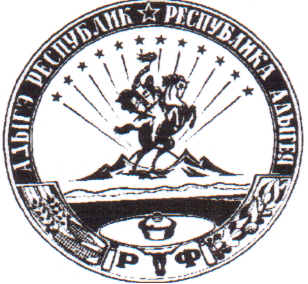 АДЫГЭ РЕСПУБЛИКХьакурынэхьаблэ муниципальнэ къоджэпсэупIэ чIыпIэм изэхэщапI385440, къ. Хьакурынэхьабл,ур. ШэуджэнымыцI, 13Наименование программы     Муниципальная   программа  «Поддержка и развитие малого и среднего предпринимательства на территории Хакуринохабльского сельского поселения Шовгеновского района  на  2020 год» (далее - Программа).Основание для разработкиФедеральный закон от 24 июля 2007 года  № 209-ФЗ «О
 развитии малого и среднего предпринимательства  в Российской Федерации»; Федеральный закон от 06 октября 2003 года № 131-ФЗ «Об общих принципах организации местного самоуправления в Российской Федерации»;  Указ Президента Российской Федерации от 15 мая 2008года № 797 «О неотложных мерах по ликвидации административных ограничений при осуществлении предпринимательской деятельности».Разработчик программы      Администрация Хакуринохабльского сельского поселения Шовгеновского  районаКоординатор программы       Администрация Хакуринохабльского сельского поселения Шовгеновского района    Исполнители программы    Администрация Хакуринохабльского сельского поселения Шовгеновского районаЦели и задачи  Программы      Основной целью программы является: - повышение темпов развития малого и среднего предпринимательства как одного из факторов социально-экономического развития Хакуринохабльского сельского поселения;увеличение доли участия субъектов малого и среднего предпринимательства;повышение социальной эффективности деятельности субъектов малого и среднего предпринимательства (рост численности занятых в сфере малого и среднего предпринимательства, рост средних доходов и повышение уровня социальной защищенности работников малых и средних предприятий) .       Задачи:   -создание благоприятных условий для развития малого и среднего предпринимательства;  -создание благоприятных условий для создания субъектов молодежного, семейного и социального предпринимательства  -развитие инфраструктуры поддержки субъектов малого и среднего предпринимательства;-  совершенствование внешней среды для развития малого и среднего предпринимательства;- совершенствование имущественной поддержки субъектов малого и среднего предпринимательства;   -информационная поддержка субъектов малого и среднего предпринимательства и организаций, образующих инфраструктуру поддержки субъектов малого и среднего предпринимательства;      - оказание организационной, методической, консультационной помощи и информационных услуг предпринимателям.Сроки и этапы реализации
     Срок реализации Программы: 2020 год.Целевые индикаторы и показатели реализации Программы     Целевые индикаторы:-количество субъектов малого и среднего предпринимательства, 75 (ед.);-среднесписочная численность работников, занятых в малом и среднем предпринимательстве  89 (чел.); -количество дополнительных рабочих  мест, предоставленных субъектами малого и среднего предпринимательства 10 (ед.); - объем налоговых поступлений от субъектов малого и среднего предпринимательства(млн.руб.)Перечень основныхнаправленийПрограммы       Основные мероприятия:       -совершенствование нормативной правовой базы в сфере развития малого и среднего предпринимательства;       -формирование инфраструктуры поддержки малого и среднего предпринимательства;       -финансовая поддержка субъектов малого и среднего предпринимательства;       -имущественная поддержка субъектов малого и среднего предпринимательства;       -информационная и консультационная поддержка;       -поддержка малого и среднего предпринимательства в области подготовки, переподготовки и повышения квалификации кадровОбъемы и источники
финансирования
      Общий объем расходов бюджета по финансированию Программы на период 2020 года составит 3 тыс. руб.Ожидаемые конечные результаты реализации ПрограммыРеализация Программы за период 2020 года позволит увеличить: количество действующих субъектов малого и среднего предпринимательства;количество рабочих мест, предоставленных субъектами малого и среднего предпринимательства; объем налоговых поступлений от субъектов малого и среднего предпринимательстваКонтроль за выполнением программыАдминистрация  Хакуринохабльского сельского поселения Шовгеновского районаМероприятияРезультативностьИсполнительные органы администрации МО «Хакуринохабльское сельское поселение» Срок
исполненияОбъем финансирования 
мероприятий из средств бюджета МО «Хакуринохабльское сельское поселение», тыс. руб.I. ФИНАНСОВАЯ ПОДДЕРЖКА СУБЪЕКТОВ МАЛОГО И СРЕДНЕГО ПРЕДПРИНИМАТЕЛЬСТВАI. ФИНАНСОВАЯ ПОДДЕРЖКА СУБЪЕКТОВ МАЛОГО И СРЕДНЕГО ПРЕДПРИНИМАТЕЛЬСТВАI. ФИНАНСОВАЯ ПОДДЕРЖКА СУБЪЕКТОВ МАЛОГО И СРЕДНЕГО ПРЕДПРИНИМАТЕЛЬСТВАI. ФИНАНСОВАЯ ПОДДЕРЖКА СУБЪЕКТОВ МАЛОГО И СРЕДНЕГО ПРЕДПРИНИМАТЕЛЬСТВАI. ФИНАНСОВАЯ ПОДДЕРЖКА СУБЪЕКТОВ МАЛОГО И СРЕДНЕГО ПРЕДПРИНИМАТЕЛЬСТВА1. Предоставление информации начинающим предпринимателям о существующей гос. поддержке для открытия собственного делаоказание финансовой помощи гражданам на организацию предпринимательской деятельностиАдминистрация 2020 
год    - 2. Компенсация затрат созданным крестьянским (фермерским) хозяйствам и сельхозпредприятиям по проведению землеустроительных работ, инженерному обустройствуподдержка предпринимателей, осуществляющих сельскохозяйственную деятельностьАдминистрация 2020 
год     33. Привлечение субъектов малого и среднего предпринимательства к выполнению муниципальных заказовобеспечение равного доступа субъектов малого и среднего предпринимательства к выполнению муниципальных заказовАдминистрация 2020 
год- - - - -Итого по разделу I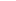      1II. ИМУЩЕСТВЕННАЯ ПОДДЕРЖКА СУБЪЕКТОВ МАЛОГО И СРЕДНЕГО ПРЕДПРИНИМАТЕЛЬСТВАII. ИМУЩЕСТВЕННАЯ ПОДДЕРЖКА СУБЪЕКТОВ МАЛОГО И СРЕДНЕГО ПРЕДПРИНИМАТЕЛЬСТВАII. ИМУЩЕСТВЕННАЯ ПОДДЕРЖКА СУБЪЕКТОВ МАЛОГО И СРЕДНЕГО ПРЕДПРИНИМАТЕЛЬСТВАII. ИМУЩЕСТВЕННАЯ ПОДДЕРЖКА СУБЪЕКТОВ МАЛОГО И СРЕДНЕГО ПРЕДПРИНИМАТЕЛЬСТВАII. ИМУЩЕСТВЕННАЯ ПОДДЕРЖКА СУБЪЕКТОВ МАЛОГО И СРЕДНЕГО ПРЕДПРИНИМАТЕЛЬСТВА4. Формирование базы данных потребностей субъектов малого и среднего предпринимательства в имуществемаркетинг спроса на аренду имущества, поиск возможностей для его удовлетворенияАдминистрация 2020 
год- - - - -5. Формирование базы данных пустующих площадей и объектов незавершенного строительства на территории МО «Хакуринохабльское сельское поселение» для вовлечения их в хозяйственный оборотобеспечение доступа субъектов малого и среднего предпринимательства к имущественным ресурсамАдминистрация 2020
год- - - - -Итого по разделу II- - - - -III. ИНФОРМАЦИОННАЯ ПОДДЕРЖКА МАЛОГО И СРЕДНЕГО ПРЕДПРИНИМАТЕЛЬСТВАIII. ИНФОРМАЦИОННАЯ ПОДДЕРЖКА МАЛОГО И СРЕДНЕГО ПРЕДПРИНИМАТЕЛЬСТВАIII. ИНФОРМАЦИОННАЯ ПОДДЕРЖКА МАЛОГО И СРЕДНЕГО ПРЕДПРИНИМАТЕЛЬСТВАIII. ИНФОРМАЦИОННАЯ ПОДДЕРЖКА МАЛОГО И СРЕДНЕГО ПРЕДПРИНИМАТЕЛЬСТВАIII. ИНФОРМАЦИОННАЯ ПОДДЕРЖКА МАЛОГО И СРЕДНЕГО ПРЕДПРИНИМАТЕЛЬСТВА6. Развитие Интернет - ресурса «Малый бизнес МО «Хакуринохабльское сельское поселение»информационное обеспечение малых и средних предприятийАдминистрация 2020 
год7. Публикация в средствах массовой информации материалов по вопросам малого и среднего предпринимательстваформирование положительного имиджа предпринимателя, распространение опыта предпринимательской деятельностиАдминистрация 2020 
год- - - - -8.Участие в семинарах, «круглых столах», конференциях по проблемам малого и среднего предпринимательства, форумахвыработка перспективных направлений для развития малого и среднего предпринимательства, формирование общественного мнения, обмен опытомАдминистрация2020 
год- - - - -9. Организация участия предпринимателей в  выставках,  ярмарках,  создание коллективных стендов малых и средних предприятий поселения на выставочных мероприятияхпродвижение продукции субъектов малого и среднего предпринимательства на региональный и межрегиональные рынкиАдминистрация2020
год10. Формирование и ведение реестра субъектов малого и среднего предпринимательства - получателей муниципальной поддержкиинформирование субъектов малого и среднего предпринимательства об осуществляемых мерах муниципальную поддержкиАдминистрация2020 год11. Поддержка и пропаганда деятельности общественных объединений малого и среднего бизнесасодействие самоорганизации субъектов малого и среднего предпринимательстваАдминистрация2020 год- - - - -Итого по разделу IIIИтого по Программе    1Номер реестровой записи и дата включения сведений в реестрОснование для включения (исключения) сведения в реестрСведения о субъекте малого и среднего предпринимательства - получателей поддержкиСведения о субъекте малого и среднего предпринимательства - получателей поддержкиСведения о субъекте малого и среднего предпринимательства - получателей поддержкиСведения о субъекте малого и среднего предпринимательства - получателей поддержкиСведения о предоставленной поддержкеСведения о предоставленной поддержкеСведения о предоставленной поддержкеСведения о предоставленной поддержкеИнформация о нарушении порядка и условий предоставления поддержки (если имеется), в т.ч. о нецелевом использовании средствНомер реестровой записи и дата включения сведений в реестрОснование для включения (исключения) сведения в реестрНаименование юридического лица или фамилия, имя и отчество (если имеется) индивидуального предпринимателяПочтовый адрес (место нахождения) постоянно действующего исполнительного органа юридического лица или место жительства индивидуального предпринимателя - получателя поддержкиОсновной гос. рег. номер записи о гос. регистрации юридического лица (ОГРН) или индивидуального предпринимателя (ОГРНИП)Идентификационный номер налогоплательщикаВид поддержкиФорма поддержкиРазмер поддержкиСрок оказания поддержкиИнформация о нарушении порядка и условий предоставления поддержки (если имеется), в т.ч. о нецелевом использовании средств1234567891011